Приложение 4к постановлению	администрации городаот ____________ № _________«СХЕМАразмещения рекламных конструкций в зоне особого значения – исторической части города Красноярска по пр-ту Мира в Железнодорожном и Центральном районахМасштаб 1:10000       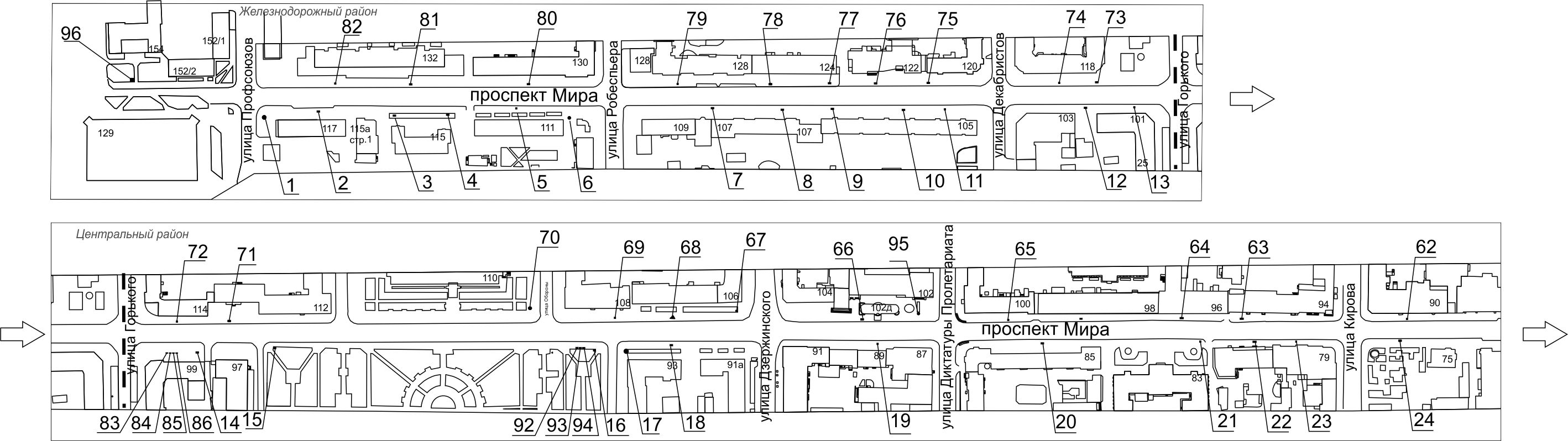 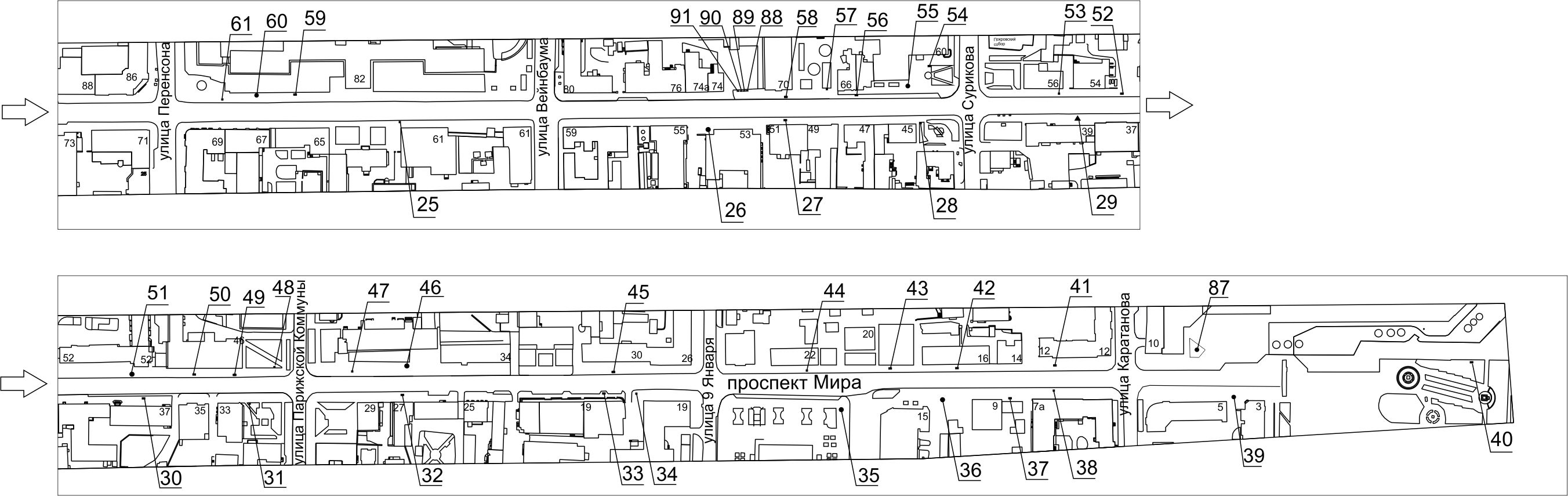 